Hulp nodig? Heb je een vraag?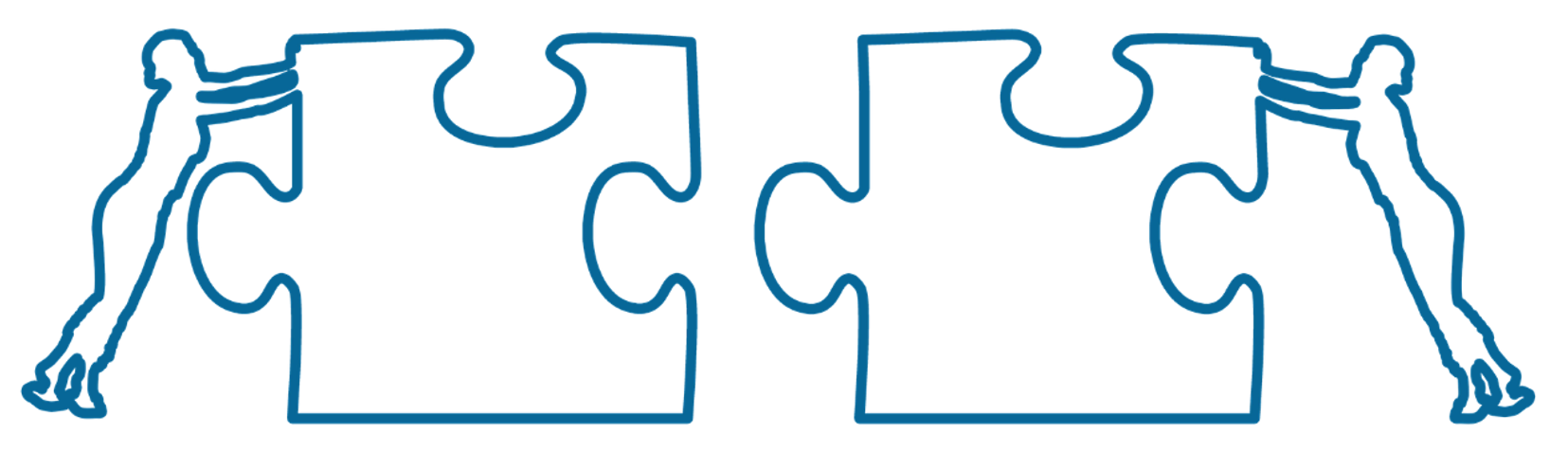 Wellicht heb je iets interessants gelezen, maar heb wil je meer informatie. Of misschien lukt het toch niet helemaal om dat stappenplan goed uit te voeren. Of heb je een idee hoe we het Kennisportaal nog beter kunnen maken.Onze hulp is gratisWe zijn er om slechtziende en blinde mensen verder te helpen. Heb je een vraag, een idee of een suggestie? Kom je er niet uit? Schroom dan niet om contact op te nemen met de Kennisportaal Helpdesk. Er zijn geen kosten aan verbonden en je hoeft er geen account voor aan te maken. Onze professionals helpen je graag!Je kunt ons op verschillende manieren bereiken:Per e-mail: kennisportaal@visio.orgWij streven ernaar om elke mail binnen twee werkdagen te beantwoorden.Stel je vraag per e-mailPer telefoon: 088 585 56 66De Kennisportaal Helpdesk is telefonisch bereikbaar tijdens kantooruren tussen 9.00 en 17.00 uur.Bel de Kennisportaal HelpdeskComputervragen: hulp op afstandOm een computervraag goed te kunnen beantwoorden is het soms zinvol als we op je pc, tablet of telefoon mee kunnen kijken. We gebruiken hiervoor het programma Teamviewer.Lees meer over ondersteuning op afstandHandig: de Kennisportaal NieuwsbriefMet de gratis nieuwsbrief kun je op een makkelijke manier op de hoogte blijven. Je ontvangt dan een of twee keer per maand per e-mail een overzicht van de nieuwste artikelen, video's en podcasts.Schrijf je in voor de nieuwsbriefHet Kennisportaal makkelijker gebruikenTeksten groter maken, kleuren aanpassen, makkelijker navigeren of spraak of braille handiger gebruiken: er zijn veel manieren om het Kennisportaal zo te gebruiken dat het voor jou optimaal werkt. We hebben alle tips op een rij gezet.Ga naar de Kennisportaal gebruikerstipsVeel gestelde vragenKen je dat? Je voelt wel een behoefte maar je weet niet goed wat je zou moeten vragen. Of je hebt het idee dat er allerlei nuttige zaken voor je bestaan, maar je weet niet goed wat.Om je een idee te geven wat je zoal kan vragen hebben we een lijstje van veel gestelde vragen met antwoorden opgesteld waarmee je inspiratie kunt opdoen of die je op goede ideeën kunnen brengen.Ga naar de veelgestelde vragen.Volg onsBlijf bij en volg ons op Social Media:Volg ons via FacebookBekijk onze video's op YouTubeBeluister onze podcasts op Apple PodcastsOf beluister ze op SpotifyAdvies en training: 088 585 85 85Bij Koninklijke Visio kun je ook advies en training krijgen op een van de Visio locaties en soms ook bij je thuis. Wil je meer informatie over Visio of bespreken waarbij Visio je kan ondersteunen? Bel dan met het cliëntservicebureau: 088 585 85 85